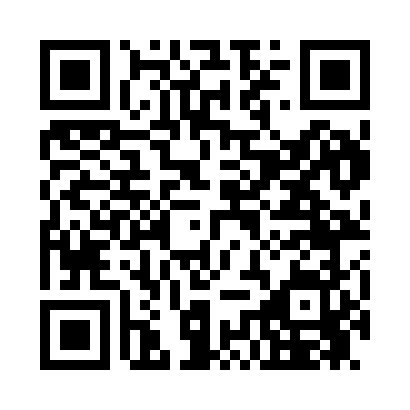 Prayer times for Coudersport, Pennsylvania, USAMon 1 Jul 2024 - Wed 31 Jul 2024High Latitude Method: Angle Based RulePrayer Calculation Method: Islamic Society of North AmericaAsar Calculation Method: ShafiPrayer times provided by https://www.salahtimes.comDateDayFajrSunriseDhuhrAsrMaghribIsha1Mon3:595:411:165:188:5110:332Tue4:005:421:165:188:5010:323Wed4:015:431:165:188:5010:324Thu4:025:431:175:198:5010:315Fri4:025:441:175:198:5010:316Sat4:035:441:175:198:4910:307Sun4:045:451:175:198:4910:308Mon4:055:461:175:198:4910:299Tue4:065:461:175:198:4810:2810Wed4:075:471:185:198:4810:2711Thu4:085:481:185:198:4710:2712Fri4:095:491:185:198:4710:2613Sat4:115:491:185:198:4610:2514Sun4:125:501:185:198:4610:2415Mon4:135:511:185:198:4510:2316Tue4:145:521:185:188:4410:2217Wed4:155:531:185:188:4410:2118Thu4:175:541:185:188:4310:2019Fri4:185:541:185:188:4210:1820Sat4:195:551:195:188:4110:1721Sun4:215:561:195:188:4010:1622Mon4:225:571:195:178:4010:1523Tue4:235:581:195:178:3910:1324Wed4:255:591:195:178:3810:1225Thu4:266:001:195:178:3710:1126Fri4:276:011:195:168:3610:0927Sat4:296:021:195:168:3510:0828Sun4:306:031:195:168:3410:0629Mon4:316:041:195:168:3310:0530Tue4:336:051:195:158:3210:0331Wed4:346:061:185:158:3110:02